AAAE Western RegionLeadership Manual 
for 
Officers and ChairsRevised: 9/8/18ContentsIntroduction	1Officer Terms	1Dropbox	1Web Sites	1Timeline	1President	3Duties:	3Vice-President	4Duties:	4Secretary	5Duties:	5Past President	6Duties:	6Research Committee	7Purpose:	7Committee Activities:	7Terms:	7Chair:	7Professional Development Committee	8Purpose:	8Committee Activities:	8Terms:	8Chair:	8Member Services Committee	9Purpose:	9Committee Activities:	9Terms:	9Chair:	9Program Improvement Committee	10Purpose:	10Committee Activities:	10Terms:	10Chair:	10Poster Session Chair	11AAAE Poster Session Tasks	11Call for Posters	14Reviewers and Acceptance	14Proceedings	14Online Review System	15Sample Screens for the Online Submission System	16References:	20Research Session Chair	21Research Session Tasks	21Proceedings	22References:	23Conference Chair	24Common Elements	24Financial Planning	24Contracts	24Posting Online	24Venue Planning	24Conference Schedule	25Audio/Visual/Internet/Computer Access	25Meals	25Activity Planning	25Timeline	26Conference Packets	26Name Tag Tools	26References	27Journal of Agricultural Education	28Editing-Managing Board	28Editorial Review Board	28Appendix A – Constitution/Bylaws	29Appendix B – Research Session	36Format	36Review and Selection Process	36Deadlines and Due Dates	36Research Paper Presentations *	37Research Poster Presentations *	37Awards	37Research Conference Format Committee Members	37Appendix C -- Western Region AAAE Award Guidelines	38Awards	38Tasks/Timeline	38Awards Applications	38Submission	39Evaluation	39Order Awards	39Presentation	39Appendix D – Award Submission System	40Admin Menu	41Submission List (admin)	42Maintain Awards (admin)	43Sample Excel Spreadsheet (admin)	45Appendix E – Conference Location Rotation	46Appendix F – Conference Registrations	47Appendix G – Supplemental Documents	48Appendix H – Research Proceedings Guidelines	49Appendix H – Poster Session Guidelines	50IntroductionThis manual is designed to be a guide for Western Region Officers and Chairs.   It should be considered a living document and revised regularly, as circumstances will change.   New officers and chairs are encouraged to not only review the sections that pertain to their role, but to review the documents that guide the operation of the Western Region.   Officer TermsIn the Western Region officers advance through the chairs serving two years in each chair. DropboxThe region maintains a dropbox (WR Region) with historical files and resources.   The dropbox is organized by role (ex.  president, poster chair) and by year for conferences.  Using the dropbox is an important part of the participation in the leadership of WR.   It contains an archive of documents that can be used by future leadership.  Web SitesAAAE maintains a web site (http://www.aaaeonline.org) with sections for the WR.   They include:ConferencesProceedingsLeadership (Officers, chairs, committee members)The WR president has limited access to edit this site.  Changes can be sent to the AAAE VP Communications. Calls for submissions and awards applications are maintained on this site. Three additional web sites are used by the WR.  They are:Fast-Track (http://aaae.expressacademic.org/login.php) for research papers.  This site is managed by the AAAE manager.  Poster Submission System (http://www.agedweb.org/AAAE/).  This site is managed by the AAAE manager and used by the Poster Session Chair.   Awards Site (http://www.agedweb.org/aaae/awards/). This site is used by the president and VP to accept award applications (see appendix for documentation).TimelinePresidentDuties:Participate as a voting member of the Executive Board for the American Association for Agricultural Education. This includes participation in the board meetings at the annual AAAE conference as well as quarterly conference call meetings.Along with other officers, plan the agendas for business sessions at the regional meetings.Conduct regional meeting business sessions.Coordinate with the local planning group to plan the Annual Western Region AAAE Meeting.Conduct the election of officers, committee chairs, and regional representatives.Solicit proposals for national meeting sites (every third year).Maintain list of regional meeting host state rotation. (See appendix.)Assist with national AAAE awards nomination and selection as directed by the AAAE Executive Board. (see appendix for procedure).  Current responsibility is for:Distinguished Extension Educator AwardDistinguished International Agricultural Educator AwardOutstanding Early Career Member AwardTreasurerSince the regional accounting is kept by the national treasures the regional president is responsible for reporting back to the Region this balance of the regional account. Note:  This information is regularly presented at national Board meeting which are attended by the President.  Vice-PresidentDuties:In the absence of the President, act in the official capacity of the President and perform all duties of that office. Coordinate the work of the committees Coordinate the Western Region AAAE Awards (see appendix)Provide region meeting planning committee coordinator with budget for awards (plaques, certificates, etc.).Update and send out nomination packets to AAAE list approximately 5 months prior to regional meeting with a nomination deadline of approximately 2 months prior to the meeting.Post updated nomination packets to the AAAE website approximately 5 months prior to regional meeting.Send a reminder to AAAE list 3-4 weeks prior to the nomination deadline.Contact past winners of each award to serve as the selection committee. Send all nominations received for each award to the selection committee members. Ask them to respond by ranking the nominees. Set a deadline for selection committee response at least 3 weeks prior to the regional meeting.Purchase plaques and certificates.Make award presentations at the regional meetings.Update awards record and post to AAAE website.Work with the secretary to write resolutions for conference and research hosts, etc.Propose resolutions in the last business session of the regional meeting.SecretaryDuties:Coordinate with regional officer team to create agendas for the regional business meetings.Distribute agendas via email two weeks prior to the regional meeting.Post meeting agendas to the AAAE website two weeks prior to the regional meeting.Keep the minutes from the business meetings and post them to the AAAE website.  This includes collecting committee meeting reports, organizing them, and including them in the minutes. Maintain a current list of regional officers and committee members. Update the western region leadership information on the AAAE website.Assist the vice-president in writing the resolutions thanking conference and research hosts, etc.Send resolutions to the appropriate parties.Secretary shall be responsible for correspondence of the Western Region, upon direction of the President and/or Executive Committee. Past PresidentDuties:Serving in an advisory capacity to the President.Chairing of the Nominating Committee for officers and other elected positions.  Research CommitteePurpose: The purpose of the Research Committee is to promote scholarly research and development activities among the membership that leads to advancing the professional of agricultural education.Committee Activities: To accomplish its purpose, the Research Committee is charged with the following:Promote dissemination of research through professional research meetings such as the National Agricultural Education Research Conference and regional research conferences.Identify individuals and/or departments to chair the regional research session.Recommend policies related to research conferences to facilitate the dissemination of research.Recommend policies related to dissemination of research through journals and other appropriate media.Coordinate the dissemination of research on the AAAE web site.Promote recognition of research and development activities of members.Carry out other activities related to research agreed upon by the membership. Foster collaboration within the region and communicate funding opportunities available for agricultural education research.Represent the region at the national meetingTerms:Members serve a two-year term with two members elected each year. Chair:Each year the committee will elect a chair.  The chair is responsible for setting the agenda for the regional meeting and reporting to the membership the committee’s activity. Professional Development CommitteePurpose: The purpose of the Professional Development Committee is to plan, develop, and coordinate activities that enhance membership in the Western Region AAAE, provide for the growth and development of members, recognize members for exemplary contributions, and secure competent leaders for the organization to ensure effective and efficient operation of the organization.Committee Activities:To accomplish its purpose, the Professional Development Committee carries out the following activities:Secure nominations for Western Region AAAE office under the direction of the Past-President.Review the awards program and encourage nominations for appropriate awards.Provide leadership for determining, planning and implementing professional development workshops and in-service activities for members at the regional meeting. Develop and request annually from Western Region AAAE a budget for the committee’s activities.Carry out other activities related to professional development agreed upon by the membership. Represent the region at the national meetingTerms:Members serve a two-year term with two members elected each year. Chair:Each year the committee will elect a chair.  The chair is responsible for setting the agenda for the regional meeting and reporting to the membership the committee’s activity. Member Services CommitteePurpose: The purpose of the Member Services Committee is to collect, summarize, and distribute appropriate information/data to the Western Region AAAE membership.Committee Activities: To accomplish its purpose, the Member Services Committee carries out the following activities:Develop opportunities to increase communication in the organization. Represent the region at the national meetingEncourage members to pay dues and update profiles so that communications can stay up to date.Post on the AAAE website the positions available in agricultural education.  Assist the webmaster in deleting positions have been filled.Secure a list of individuals (with email addresses) that need access to the WR AAAE website for conference planning and other regional posting purposes. Submit the list to the webmaster within 30 days of the regional conference. Carry out other activities agreed upon by the membership and/or Executive Committee.Review and update the WR AAAE Constitution and Bylaws as they pertain to the Member Services Committee.Help make sure the Western Region listserv is up to date.Terms:Members serve a two-year term with two members elected each year. Chair:Each year the committee will elect a chair.  The chair is responsible for setting the agenda for the regional meeting and reporting to the membership the committee’s activity. Program Improvement CommitteePurpose: The purpose of the Program Improvement Committee is to enhance existing programs, encourage and support new program initiatives, and provide agricultural leadership that will positively impact agricultural education.Committee Activities: To accomplish its purpose, the Program Improvement Committee carries out the following activities:The committee will identify special interest groups and facilitate collegial working relationships.Provide opportunities for collaboration within and outside of agricultural education.Serve as an advocate for improvement of teaching and learning in agriculture.Coordinate the regional Poster Session to facilitate the exchange of ideas and activities among the members.Carry out other activities related to program improvement agreed upon by the membership of the regionRepresent the region at the national meeting.Review and update AAAE Constitution and Bylaws as they pertain to the committeeTerms:Members serve a two-year term with two members elected each year. Chair:Each year the committee will elect a chair.  The chair is responsible for setting the agenda for the regional meeting and reporting to the membership the committee’s activity. Poster Session ChairThe “Poster Session Chair” should be a member of the PI committee, but not necessarily the committee chair.  Their responsibility is to organize and deliver the conference poster presentation.  The will need to work with the Conference Chair to secure the venue and scheduling of the poster sessions. AAAE Poster Session TasksThe following task list follows the timeline milestones established in the Poster Session Guidelines.   A menu of tasks is provided in the Poster System for the Conference Chair and Poster Manager.  Tasks listed as the “Chair” responsibility will be completed by the Poster ChairCall for PostersThe call for posters is normally sent out two or three times by email to the Western Region AAAE listserv.  A PDF file is produced (see Appendix) that list the deadline and requirements.  This file is also posted on the AAAE web site.Reviewers and AcceptanceThe poster manager handles the entire review process.  The poster chair will be informed then the process is complete.  Reviews are ranked using the mean Z scores in with ideas and research ranked separately.  Generally those posters at the top and bottom of the ranking are fairly clear.  Posters in the middle often have mixed reviews.  It is helpful to read reviewer comments and recommendations for these submissions.  Acceptance rates will very.  At some meetings, the space for posters is limited and will determine the number of posters to accept.  Often a natural break in the ranking will suggest a dividing line.  Acceptance rates vary from 60-80%.  Once acceptance is determined the authors are notified.   It is a good idea to remind authors of the poster size limits again.  ProceedingsProceedings are created and saved as a PDF file for distribution.   Request a final copy of each abstract.  Create a document in Word with the following:Cover PageSummary of the submission and acceptanceReviewers namesTable of Contents (organized by type).  This part of the document can be used for the conference program. Import abstracts (in order) into the document.  Note:  You will have to reformat each paper as their formatting will not match your style.  Online Review SystemMost of the poster process is automated in the online submission system.   The poster manage will grant access to the chair.   Documentation is available online for the functions of this system.   The chair should review the options and be familiar with their use before the call is issued.  The poster manager will provide support. SubmissionUsers login and submit their narrative using the provided online form.   Files are stored on the system.  The user and the event administrator get a confirming email.  It is recommended that the administrator save these and confirm that all posters are accounted for. Review AnalysisA number of options exist for exporting the review data to Excel for analysis.  The system automatically computes reviewer means and SD, Z scores, and ranking.  Accepting SubmissionsA screen to mark accepted submissions is provided.  A link to the reviews is also provided here should you wish to look at a set of reviews.  Once accepted posters are marked:Download (or view on the screen) the accepted list and double check.  This document can be used for proceedings.Allow Review Viewing.  This allows authors to see their reviews. Email the accepted authors using the link provided.Email the not-accepted authorsSample Screens for the Online Submission System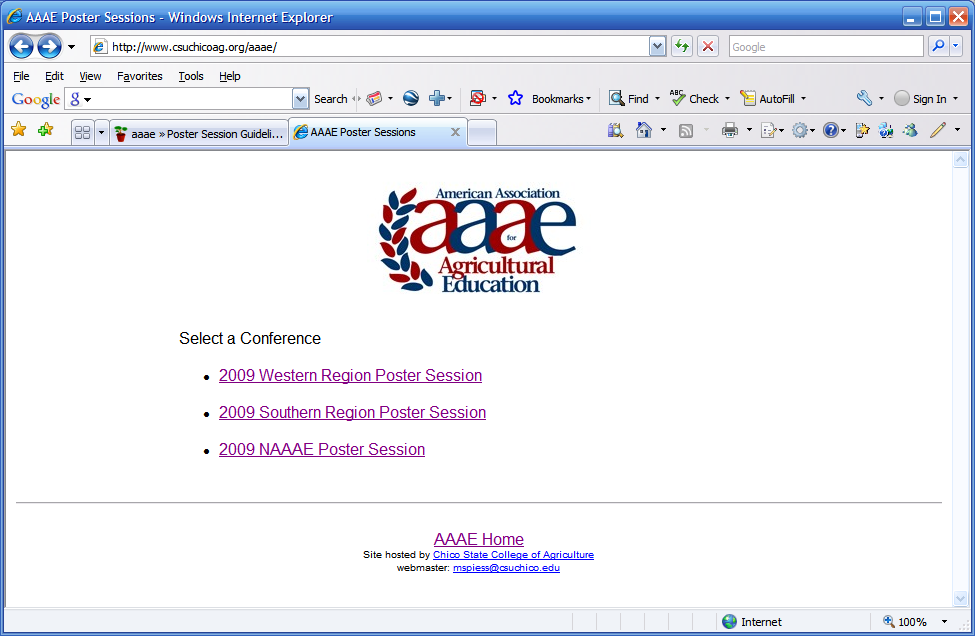 Opening screen.  Only confereences (events) that occur in the future are listed.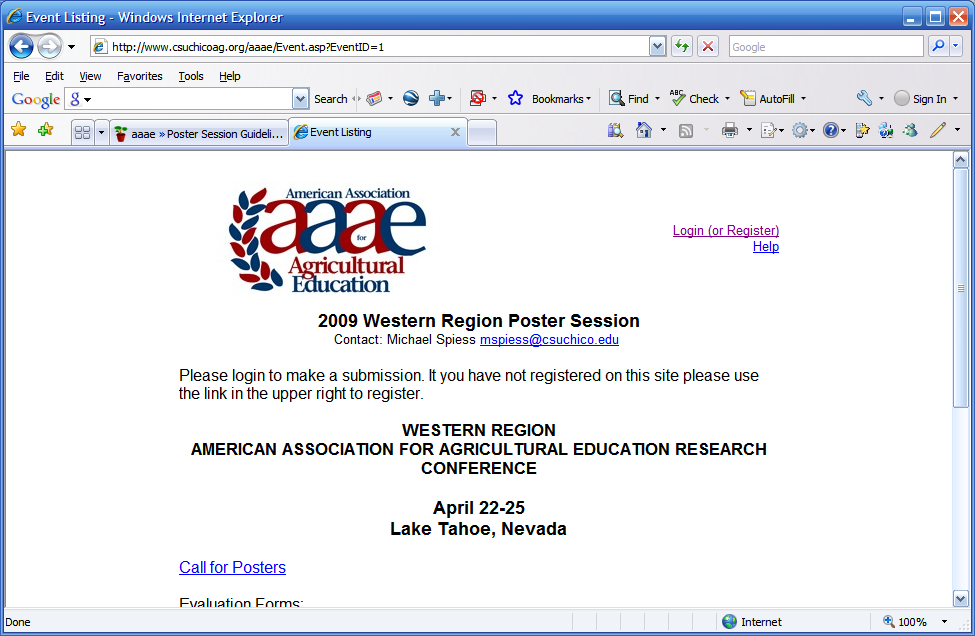 Conference screen.  Text is taked from the event setup.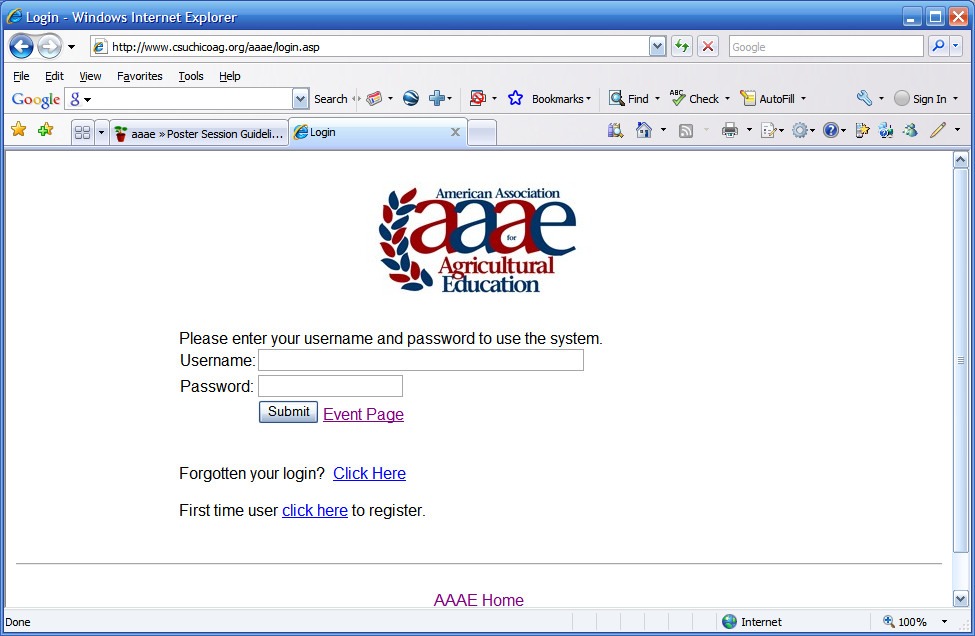 Login screen.  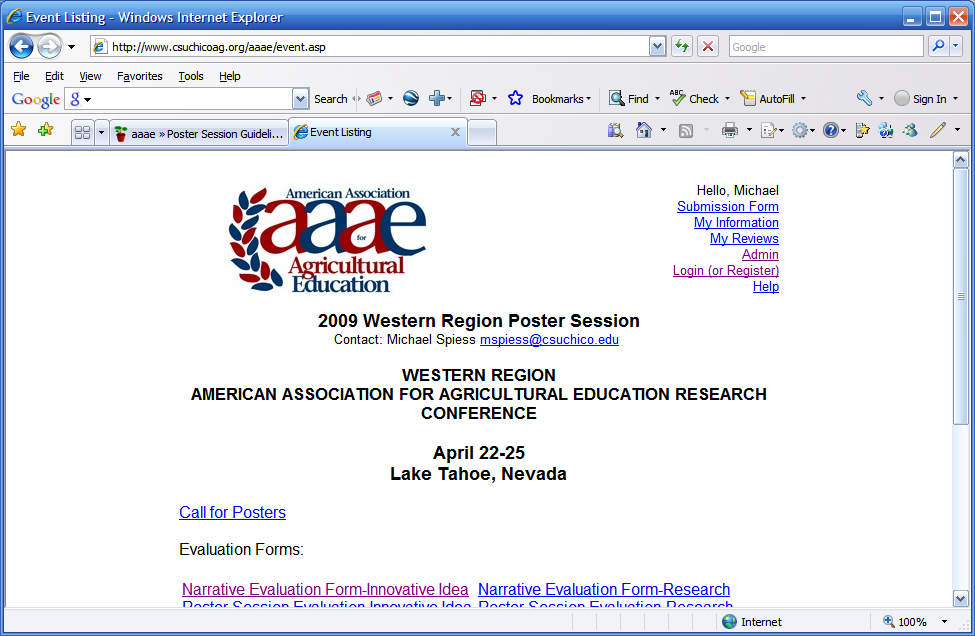 Event screen after login.  Menu in upper right will vary depend on the role of the user.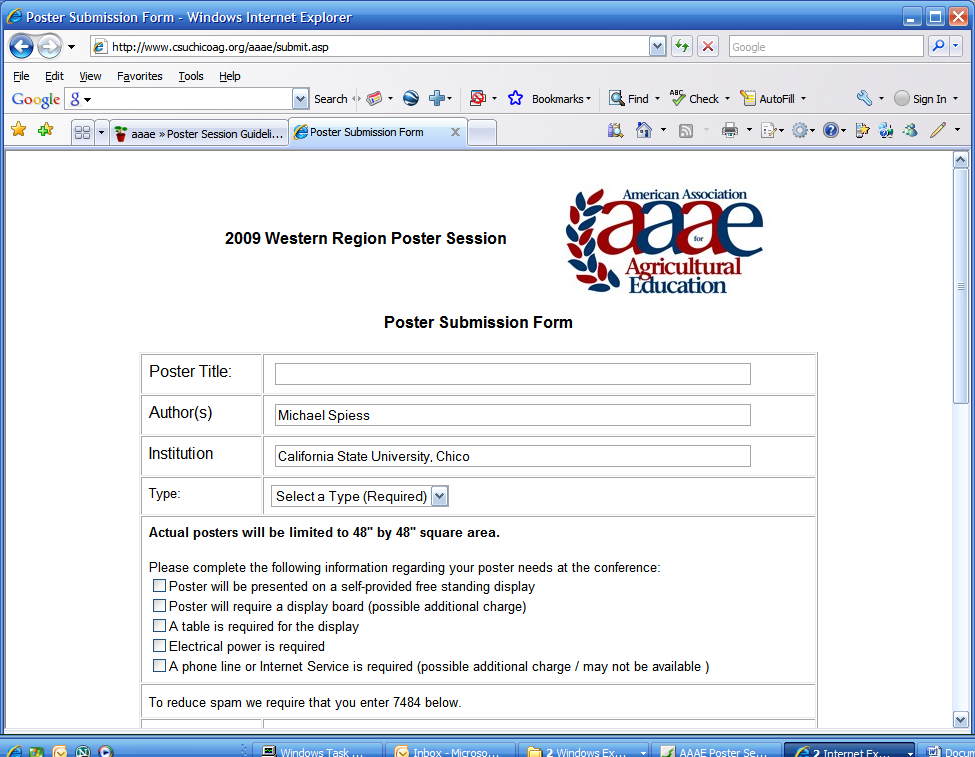 Submission form (upper half).  Type is customized for the event, Author and Institution are defaulted from the user login information.  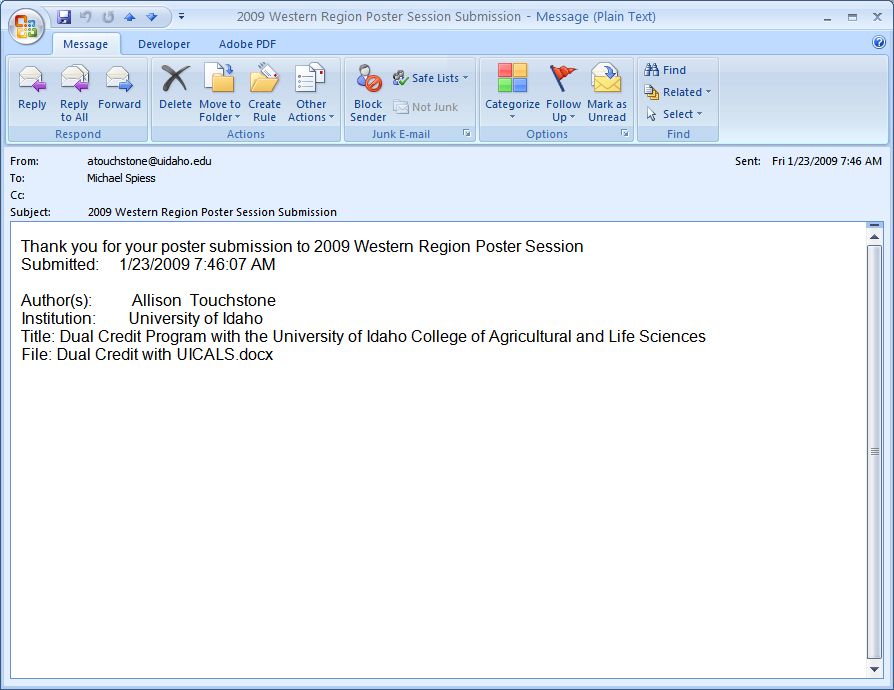 Confirmation Email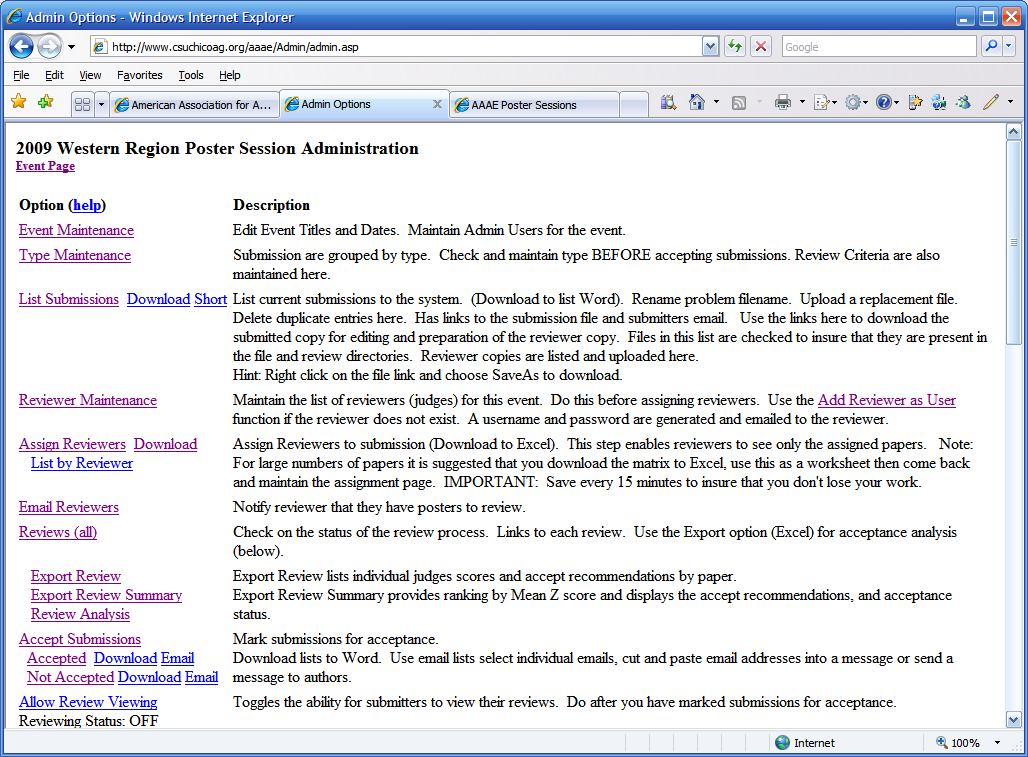 Admin Menu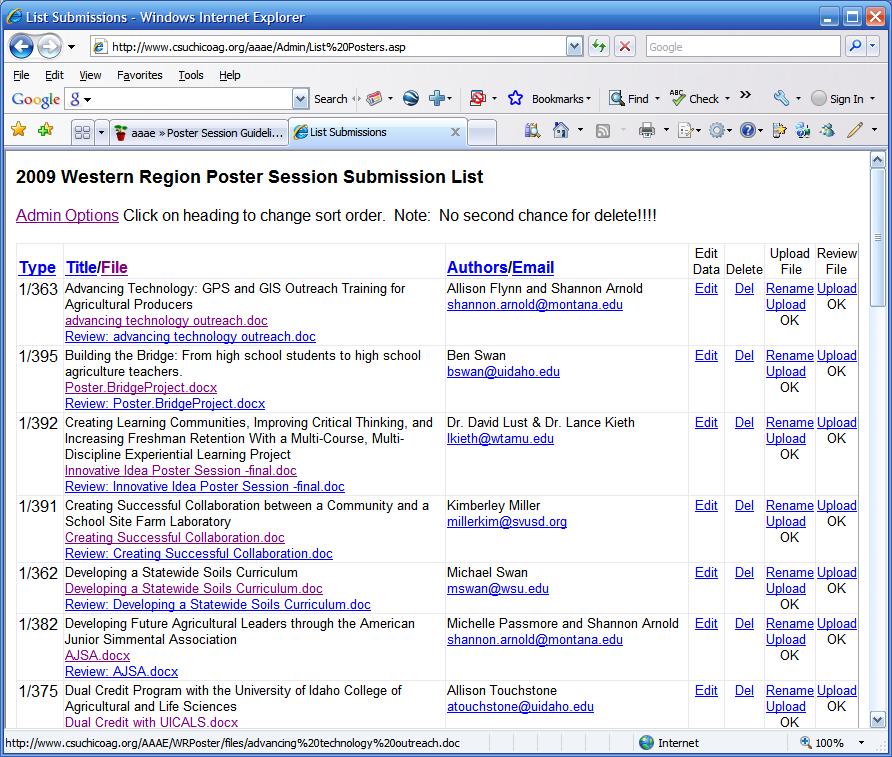 List Submissions screenOptions:References:AAAE Poster Session GuidelinesPoster Session Date Calculator.xlsxResearch Session ChairThe “Research Session Chair” should be a member of the research committee, but not necessarily the committee chair.  Traditionally the chair is from the host institution.  Their responsibility is to organize and deliver the conference research presentations.  The will need to work with the Conference Chair to secure the venue and scheduling of the poster sessions. Research Session TasksThe following task list follows the timeline milestones established in the Poster Session Guidelines.   A menu of tasks is provided in the Poster System for the Conference Chair and Research Paper Manager.  Tasks listed as the “Chair” responsibility will be completed by the Poster ChairFebruary 15: Call for abstracts issuedMarch 1: Call for research poster proposals issued (Poster Chair?)June 1: Abstract due On or before June 15: Authors of abstracts notified of review resultsAuthors of paper submissions not accepted for presentation are encouraged to edit the abstract to meet the submission requirements for a research poster and submit for subsequent poster review.July 1: Research poster proposal due On or before August 1: Authors of research poster proposals notified of review resultsProceedingsProceedings are created and saved as a PDF file for distribution.   Request a final copy of each paper/abstract.  Create a document in Word with the following:Cover PageSummary of the review processReviewers namesResearch Conference HistoryTable of Contents (organized by session).  This part of the document can be used for the conference program. Import papers/abstracts (in order) into the document.  Note:  You will have to reformat each paper as their formatting will not match your style.  References:(Past Proceedings and Schedules)Conference ChairThe conference chair is responsible for the planning of the conference.   Each conference is somewhat unique in that adjustments need to be made for facilities, desired activities, and the unique nature of the location.Common ElementsEach conference has common elements:Business SessionsResearch SessionsPoster SessionsTours/Speakers (PD)Committee MeetingsTo some extent these are flexible in scheduling.  See prior years. Financial PlanningThe conference should be planned to break even.   There are some fixed costs that must be factored in addition to conferences:Awards (plaques) ($100)Research Reviewer Stipends ($1000)Poster Board ($100)All registration revenue will be collected by AAAE and all expenses paid by the AAAE Treasurer.   When possible send invoices directly to the treasurer.  Reimbursement requests should be sent to the treasurer with the original billing (receipt) and complete remittance information.  Determining Registration FeesThe fee structure is based on faculty and student rates.   Late fees may also be charged, but should not be used in planning total revenue.  A spreadsheet is available for planning fees.    Variable costs such as meals are not hard to plan for as they will track registrations.  However covering the fixed costs requires some estimate of attendance.  This is somewhat variable.   Reviewing attendance from previous conferences may help.  ContractsIf a contract is needed then is should be signed by ????????????????   (Need to check on this.) Posting OnlineMore information is better!   Suggested information:Which airport to fly to (there may be options).Ground transportation options from the airport.  For example, does the hotel have a shuttle. General tourist information for folks wishing to arrive early or stay lateHow to register at the hotel (generally a conference rate requires a code).  Any general “local” information that will aid folks in planning. Information on the conference such as the calls, conference schedule, and registration are posted to the AAAE website.  Submissions should be sent to Venue PlanningSpace requirements vary for each element.Hotels commonly will base meeting room costs on “nights” of stay.   Not all participants will stay at the hotel.  Commonly, a block of rooms are reserved for the conference at a preferred rate.   How this works specifically will vary by hotel.   If university rooms are used this may lower the cost.    From a networking standpoint using one hotel is desirable.  Conference ScheduleIt is ideal to get a draft schedule out early so folks can plan arrival and departure times.   The draft schedule need not be highly detailed.  Schedules from prior conferences are a good starting point.   See Dropbox or the web site for prior years. Audio/Visual/Internet/Computer AccessIn most cases we will need the means to project PowerPoint.   Most hotels provide for a fee.   We can save money by providing our own equipment.   Having Wi-Fi access in the meeting spaces and in the rooms is desirable.   This may be an extra charge or part of the service.  While we can bring printed materials we generally will need a way to print on-site.  Some hotels have a business center or the host can bring a computer/printer.   MealsMeal planning is quite variable by conference.  Some factors to consider:CostAvailability of meals at the hotel (ex. breakfast might be included)Combining meals with activities (like the tour, poster sessions or awards)Availability of meals near the hotel for “one your own” meals.   Not all folks will have transportation. Activity PlanningPD activities are commonly speakers and/or tours.   The Conference Chair should work with the PD committee (chair) to develop and schedule these types of activities.  A small budget is available from National AAAE for this purpose.  Poster Sessions should be coordinated with the Poster Session Chair.  Research sessions should be coordinated with the Research Session Chair. TimelineConference PacketsA conference packet should consist of:Schedule – Note:   Placing a small version in the nametag is very useful as a quick reference.  Name Tag - Research and Poster List (not proceedings)Consider a portfolio with paper and pen?   Other references may include.Committee assignmentsAction item referencesOther materials provided by the officersMaps to local eating (for on your own meals)Map to meeting venues (if off site)Information on tour sites (often can be provided by site)Meal and voting tickets (posters)Name Tag ToolsDownload Attendee List (VP Comm)Edit List to fix typosMail Merge to Name Tags (template)Schedule can be added.  See template. http://www.mybadges.com/conference-id/name-badge-holders-name-tags/vertical-badge-holders/ http://www.idcardgroup.com/holders/convention/largehangingticketbadgeholder References(Budget Spreadsheet)(Facilities Spreadsheet)(Name Tag Schedule Doc)(Sample Conference Schedules)Journal of Agricultural EducationThere are two main bodies in the Journal that have regional representation:  The Editing-Managing Board and the Editorial Review BoardEditing-Managing Board1. The Journal shall be published under the oversight of the Editing-Managing Board.The Editing-Managing Board shall consist of three members from each of the three regions of the AAAE. Regional board members will be elected at regional business meetings and serve staggered three-year terms.Board terms and all offices serve on a calendar year.The Editing-Managing Board of the Journal shall make an annual report to the AAAE.The nine member board will elect a chair and secretary at the annual meeting. Officers will serve a one-year term.The editor, past editor and regional editors shall be invited to attend meetings and provide information but shall not be voting members.2. The duties of the Editing-Managing Board shall include:Appointing the Editor for the Journal.Cooperating with the editor to insure that the Journal is a refereed publication.Advising the editor concerning any matters which he/she may refer to the board.Establishing such policies as may be deemed necessary for the orderly development and publication of the Journal.Making the decision as to the number of issues to be published in a given year considering the recommendations of the AAAE and the editor of the Journal.Establishing subscription rates for the Journal for those agencies and individuals of AAAE.Editorial Review BoardThe Editorial Review Board will be used in reviewing articles for the Journal. The following procedures will be followed to establish and continue the Editorial Review Board:There will be 18 members of the editorial board.Six members will come from each AAAE region.Members will be nominated by the regional representative of the Journal Editing-Managing Board.Members will be approved by a majority vote of the entire Editing-Managing Board.Each member will serve a three-year term.The member terms will be staggered initially by randomization of one, two, and three year terms of membership among the regional members.Appendix A – Constitution/BylawsConstitution of the Western Region of the
American Association for Agricultural EducationAdopted September 2013ARTICLE I 	NAME Section 1. 	The name of the organization shall be "Western Region American Association for Agricultural Education."  The name “Western Region” may be used herein in lieu of the complete name of the organization. Section 2. 	The Western Region is a regional affiliate of the “American Association for Agricultural Education,” herein referred to as “AAAE.”  As such, the Western Region will operate under the guidelines, procedures, and practices of AAAE, except as noted herein. ARTICLE II 	PURPOSE Section 1. 	Mission: The mission of the Western Region is congruent with the mission of its parent organization, the American Association for Agricultural Education.  The AAAE mission is to advance the broad field of study which integrates social and behavioral sciences with agricultural, life, environmental, and natural resource sciences. Scholarship within the field of study is additive to the knowledge bases of planning and needs assessment; curriculum development; learning theory; instructional design; delivery strategies; evaluation; research methods and tools; scholarship and writing; history, philosophy and ethics; and contextual applications, culture and diversity.  Our context for scholarship and practice include teacher education, international agricultural education, extension education, agricultural communications, distributed learning, higher education, and leadership education. Section 2. 	Goals: The Western Region will accomplish its mission by:serving as an advocate for the improvement of teaching and learning in agriculture. providing a forum to address issues in agricultural education. providing an approach to identifying, prioritizing, and organizing research in agricultural education. providing opportunities for individual and organizational growth, development, and renewal. providing opportunities to communicate the results of research and other scholarly activities. providing opportunities for collaboration within and outside of agricultural education. providing for recruiting, inducting, and mentoring people into the profession. Section 3.	Values: As a professional organization, we value:  high quality instruction in the total formal and nonformal agricultural education system. developing and empowering individuals. actively engaging learners/experiential learning. high quality research and other scholarly activities. an active role in contributing to both formal and non-formal educational systems. professional renewal and adjusting to change. collaboration and networking. the critical role of agriculture and natural resources in our nation's welfare a public that is informed about trends and issues in the agricultural industry ARTICLE III	STATES AND TERRITORIES Section 1.	States and territories comprising the Western Region shall be defined by AAAE. ARTICLE IV	MEMBERSHIP AND DUES Membership in the Western Region may be granted and maintained as defined in Article IV of the AAAE Constitution and Bylaws. Upon acceptance as a member in AAAE, members from states and territories comprising the Western Region, as defined by AAAE, shall be considered members of the Western Region. ARTICLE V	OFFICERS Section 1.	The officers of Western Region shall be President (who shall serve as the AAAE Regional Vice President), Vice President, Secretary, and Past-President. Section 2.	Only Active Members may serve in leadership positions. Section 3	The term of office for officers shall be two years.  The Past President shall be succeeded by the President, President by the Vice President, and Vice President by the Secretary. The Secretary shall be elected by majority vote of those present and voting at the annual meeting.  Nomination, election procedures, and duties of officers shall be as described in the Bylaws.  ARTICLE VII	VOTING Section 1.	All classes of membership are eligible to attend and participate in discussions of Western Region business, but only Active Members are eligible to vote. ARTICLE VII	COMMITTEES Section 1.	Standing Committees will follow those committees designated by the AAAE bylaws that specify regional representation. Section 2.	Committees may be appointed as deemed necessary by the President and/or Executive Committee. ARTICLE VIII	MEETINGS Section 1.	The annual meeting of the Western Region shall be held at such time and place as the membership shall decide. Host states will be determined as outlined in Article V, Section 1 of the Western Region Bylaws. Section 2.	Notice of the annual meeting shall be made to the membership in writing or electronically via email and/or listserv at least 60 days prior to the annual meeting.   ARTICLE IX	AFFILIATION Section 1.	The Western Region may affiliate with other organizations upon majority vote of the Active Membership or of those present at the annual meeting, providing such affiliation is not in violation of AAAE policies. ARTICLE X	PARLIAMENTARY AUTHORITY Section 1.	The rules contained in the current edition of Robert’s Rules of Order Newly Revised shall govern the organization in all cases to which they are applicable, and in which they are not inconsistent with this constitution and bylaws and any special rules of order the organization may adopt. ARTICLE XI	AMENDMENTS Section 1.	This Constitution may be amended by two-thirds of the Active Members present and voting at any annual meeting provided that: Proposed amendments are submitted to the Executive Committee at least 60 days in advance of the annual meeting. The Executive Committee has submitted proposed amendments to the membership in written or electronic form no later than 30 days before the annual meeting. Section 2.	Amendments may be proposed by the Executive Committee, by committee recommendation, or by any Active Member. ARTICLE XII	DISSOLUTION Section 1.	On dissolution of the Western Region, the Executive Committee shall pay or make provision for the payment of all of its liabilities. Any remaining assets will become the property of AAAE.  Bylaws of the Western Region of the
American Association for Agricultural EducationAdopted September 2013ARTICLE I	ELECTION OF OFFICERS Section 1.	Officers shall serve an eight year term, rotating through the offices from secretary, vice president, president, and finally past president.  Secdtion2.	The President, with the approval of the Executive Committee, shall appoint a nominating committee which will be chaired by the Past President. The nominating committee shall prepare a slate of candidates for Secretary of the Western Region and any other offices that have been filled by appointment (see Article II).  The nominating committee shall submit its report to the Executive Committee prior to the first session of the annual meeting. Section 3.	Nominations for any elective offices of the Western Region may be made from the floor. Section 4.	Voting for election of Western Region officers shall be by secret ballot during the annual meeting. ARTICLE II	VACANCIES Section 1	Should the President leave the region or profession, or for other reasons become unable to fulfill the duties of the office, such office shall be declared vacant immediately and be filled by the Vice President until the next meeting of the Western Region.Section 2	Should the Vice President or Secretary leave the region or profession or for other reasons become unable to fulfill the duties of the office, such office shall be declared vacant immediately and the vacancy shall be filled by action of the Executive Committee until the next meeting of the Western Region. Section 3	Should the Past President leave the region or profession, or for other reasons become unable to fulfill the duties of the office, the office shall be filled by the most recent Past President available, or if needed, filled by action of the Executive Committee until the next meeting of the Western Region. Section 4	Should any member of a Standing Committee leave the region or profession, or for other reasons be unable to fulfill the duties of the committee, such position shall be declared vacant immediately and be filled by the President. ARTICLE III	DUTIES OF OFFICERS Section 1.	The President’s duties shall include:Participate as a voting member of the Executive Board for the American Association for Agricultural Education. This includes participation in the board meetings at the annual AAAE conference as well as quarterly conference call meetings.Along with other officers, plan the agendas for business sessions at the regional meetings.Conduct regional meeting business sessions.Coordinate with the local planning group to plan the Annual Western Region AAAE Meeting.Conduct the election of officers, committee chairs, and regional representatives.Solicit proposals for national meeting sites (every third year).Maintain list of regional meeting host state rotation.Assist with national AAAE awards nomination and selection as directed by the AAAE Executive Board.Section 2.	The Vice President’s duties shall include:In the absence of the President, act in the official capacity of the President and perform all duties of that office. Coordinate the work of the committees Coordinate the Western Region AAAE AwardsProvide region meeting planning committee coordinator with budget for awards (plaques, certificates, etc.).Update and send out nomination packets to AAAE list approximately 5 months prior to regional meeting with a nomination deadline of approximately 2 months prior to the meeting.Post updated nomination packets to the AAAE website approximately 5 months prior to regional meeting.Send a reminder to AAAE list 3-4 weeks prior to the nomination deadline.Contact past winners of each award to serve as the selection committee. Send all nominations received for each award to the selection committee members. Ask them to respond by ranking the nominees. Set a deadline for selection committee response at least 3 weeks prior to the regional meeting.Purchase plaques and certificates.Make award presentations at the regional meetings.Update awards record and post to AAAE website.Work with the secretary to write resolutions for conference and research hosts, etc.Propose resolutions in the last business session of the regional meeting.Section 3.	The Secretary’s duties shall include:Coordinate with regional officer team to create agendas for the regional business meetings.Distribute agendas via email two weeks prior to the regional meeting.Post meeting agendas to the AAAE website two weeks prior to the regional meeting.Keep the minutes from the business meetings and post them to the AAAE website.  This includes collecting committee meeting reports, organizing them, and including them in the minutes. Maintain a current list of regional officers and committee members. Update the western region leadership information on the AAAE website.Assist the vice-president in writing the resolutions thanking conference and research hosts, etc.Send resolutions to the appropriate parties.Secretary shall be responsible for correspondence of the Western Region, upon direction of the President and/or Executive Committee. Section 4.	The Past-President duties shall include:Serving in an advisory capacity to the President.Chairing of the Nominating Committee for officers and other elected positions.  Section 5.	The Executive Committee shall constitute the administrative body of the Western Region and carry out all of the activities necessary to the successful achievement of its goals. The Executive Committee is comprised of the officers of the Western Region and shall be responsible for: Recommending appropriate administrative and legislative proposals to the Western Region membership. Establishing administrative and operational policies for the Western Region. Serving the general welfare of the Western Region. ARTICLE IV	COMMITTEES Section 1:	Committee membership is limited to Active Members. Section 2.	In accordance with AAAE bylaws, each region shall select six representatives to serve on standing committees. The term of committee members shall be three years with two members elected each year, terms to start at the regional meeting.  Standing Committees members shall be selected by election. In the event of a vacancy on a Standing Committee, the President of the Western Region shall appoint a replacement, as outlined in Article II, Section 4 of the Western Region Bylaws. Section 3.	Standing committees shall meet at least once annually in conjunction with the annual Western Region meeting. Other meetings, either in electronic form or in person, may be scheduled by the committee chair. Each standing committee shall elect a chair and vice-chair at its annual meeting. Although other AAAE members are invited to participate in committee discussions, voting members of the Standing Committees shall be limited to those committee members elected to the committee.Section 4.	Special committees may be appointed by the President unless otherwise directed by motion to refer.  These committees will be discharged once they have completed their charged functions. Section 5.	The Western Region may select from the Active Membership at large representatives to other councils or organizations.  ARTICLE V	CONFERENCE HOSTSection 1.	States comprising the Western Region will rotate as hosts of the conference. ARTICLE VI	QUORUM Section 1.	For the purposes of conducting business at the annual meeting, those Active Members in attendance shall constitute a quorum. Section 2.	For the purposes of business conducted electronically, a minimum of a majority of the Active Members shall constitute a quorum. ARTICLE VII	AMENDMENTS Section 1.	Amendments may be proposed by the Executive Committee, by committee recommendation, or by any Active Member. Section 2.	The Bylaws of the Western Region may be amended by a majority vote of the Active Members present and voting at any annual meeting provided that: Proposed amendments are submitted to the Executive Committee at least 60 days in advance of the annual meeting. The Executive Committee submitted proposed amendments to the membership in written or electronic form no later than 30 days before the annual meeting. Section 3. 	Bylaws may be amended by a 2/3 vote at an annual Western Region meeting without prior notice. Appendix B – Research Session2017 Western Region AAAE Research Conference Format(Revised 3/2017)During the final business session of the 2016 AAAE Western Region (W-AAAE) Conference, the membership passed a motion to change the format for their 2017 research meeting. A committee was appointed to work out details regarding manuscript format, submission procedures, the review process, presentation format, and awards. The committee decided to leave the research poster process essentially unchanged; however, major alterations were made to the research presentation component of the conference.FormatAuthors are to submit an abstract rather than a full paperThe abstract is to meet these general guidelines, with additional details provided by the research conference chair in the call for abstracts:Five, single spaced pages, inclusive of tables and figuresReferences not included in the page countHeadings and other guidelines will generally align with those used in recent W-AAAE research conference callsReview and Selection ProcessAbstracts will be reviewed by a panel of five W-AAAE membersSelected by the W-AAAE Research CommitteePanelists will represent the following disciplines, with one “at large” member:Agricultural communicationsAgricultural leadership educationAgricultural teacher educationExtension educationEach panelist is to review all abstracts submitted and the panel is to come to consensus regarding the following decision choices for each abstract:Accept as an abstract presentationRejectFastTrack service will be used to:Submit abstractsDistribute abstracts to reviewersInform authors of reviewers’ evaluationPanelists are to be compensated $200 for completing their duties on timeDeadlines and Due DatesFebruary 15: Call for abstracts issuedMarch 1: Call for research poster proposals issuedJune 1: Abstract due On or before June 15: Authors of abstracts notified of review resultsAuthors of paper submissions not accepted for presentation are encouraged to edit the abstract to meet the submission requirements for a research poster and submit for subsequent poster review.July 1: Research poster proposal dueOn or before August 1: Authors of research poster proposals notified of review resultsResearch Paper Presentations *Presentation FormatMaximum time length: 5 minutesMaximum number of slides: 5SessionsFive presentations/sessionFive minutes of questions following each presentation during the session.Thirty minutes for concurrent roundtable discussions after all presentations are completed for a sessionEach author provided a table to conduct discussions about their researchLoose structure, allowing participants to spend as much time as they want at the tables of their choosing.Facilitator will periodically alert participants about time remaining in the session.* 	Research conference host may adjust any items described in this session due to time blocks available, facilities, etc. Research Poster Presentations *As in past years, one session will be designated for research posters with the number of posters accepted dependent upon satisfactory reviews and available space.AwardsAward categories and selection methods will be adjusted to meet challenges and opportunities of this format.Poster awards will continue to be “People’s Choice”, but voting will likely take place using online system.Research Conference Format Committee MembersMarshall BakerJim ConnorsMisty LambertMichael MartinCourtney MeyersTheresa MurphreyTyson SorensenRob Terry (chair)Bobby TorresAppendix C -- Western Region AAAE Award GuidelinesAwardsThe Western Region (WR) has award applications for the following:Distinguished Researcher Distinguished TeacherOutstanding International Agricultural EducationOutstanding Agricultural EducatorOutstanding Early Career Member (< 8 years of service)Awards applications and recipients can be found at: http://www.aaaeonline.org/Western-AwardsTasks/TimelineAwards ApplicationsApplications are in Word format and can be found in the dropbox.   They should be reviewed and edited for date and contact information.   Files can then be submitted to the AAAE VP Communications for posting on the web site.  Announcements are sent to the AAAE WR listserv.  Applications can be attached or simply a link to the AAAE web page (http://www.aaaeonline.org/Western-Awards) provided. Sample MessageIt is time for the nomination of individuals for awards to be presented at the AAAE Western Region Conference to be held in Tucson, AZ in September.  The awards are:Distinguished Researcher Distinguished TeacherOutstand International Agricultural EducationOutstanding Agricultural EducatorOutstanding Early Career Member (< 8 years of service)Application materials can be found at: http://www.aaaeonline.org/Western-Awards July 15, 2016 is the deadline for all applications and supporting documentation.  Only one copy of the nomination materials will be required. Nomination materials must be submitted as a single PDF document at http://www.agedweb.org/AAAE/awards. Nomination materials will be distributed electronically to the selection committees.  Packets will be reviewed by past recipients of the awards.  Please consider nominating all those deserving of awards, including those not at your institution. Please nominate only those AAAE members who affiliate themselves with the western region.  Previous recipients are listed on the web site above.Regards,Mike Spiess(Western Region Vice President)SubmissionSubmission is via the web site: http://www.agedweb.org/AAAE/awards.  VP can access and monitor submissions at: http://www.agedweb.org/AAAE/awards/admin.asp.  The site will automatically send a conformation to the submitter and the VP. Check submission to see if they are complete.  Incomplete or lengthy applications can be rejected (nicely) and re-submission requested.  EvaluationThe selection committees are made up of past by past recipients.  Typically 3-5.   Past recipients are listed on the AAAE web site.  Review nominee institutions and avoid having committee members from the same institution if possible.  Send each application to the evaluator along with the rubric (in the award packet).  Set a deadline that allows time to order awards.   Ask for a ranked list (e.g. 1=highest).   Place each evaluation in a spreadsheet (sample in dropbox) and sum.   Low score wins.   If a tie exists read the applications and break the tie.   If no application as are received then no award is given.   If only one application is received then review the application to be sure the applicant qualifies according to the criteria.  Note: An Excel spread sheet of the submissions can be downloaded (see sample below).  It contains links to the PDF files which can be sent to evaluators.   This will allow them to download files on their own.   The spreadsheet can also be used as the basis for a tabulation of committee member scores. Order AwardsThe conference organizer can generally order awards locally.  Provide them with the award name, recipient, an AAAE graphic, and a sample (image).  These are available in the dropbox. PresentationAwards can be presented by a past recipient, nominating person, or a department chair.  Appendix D – Award Submission SystemSubmission Screenhttp://www.agedweb.org/AAAE/awards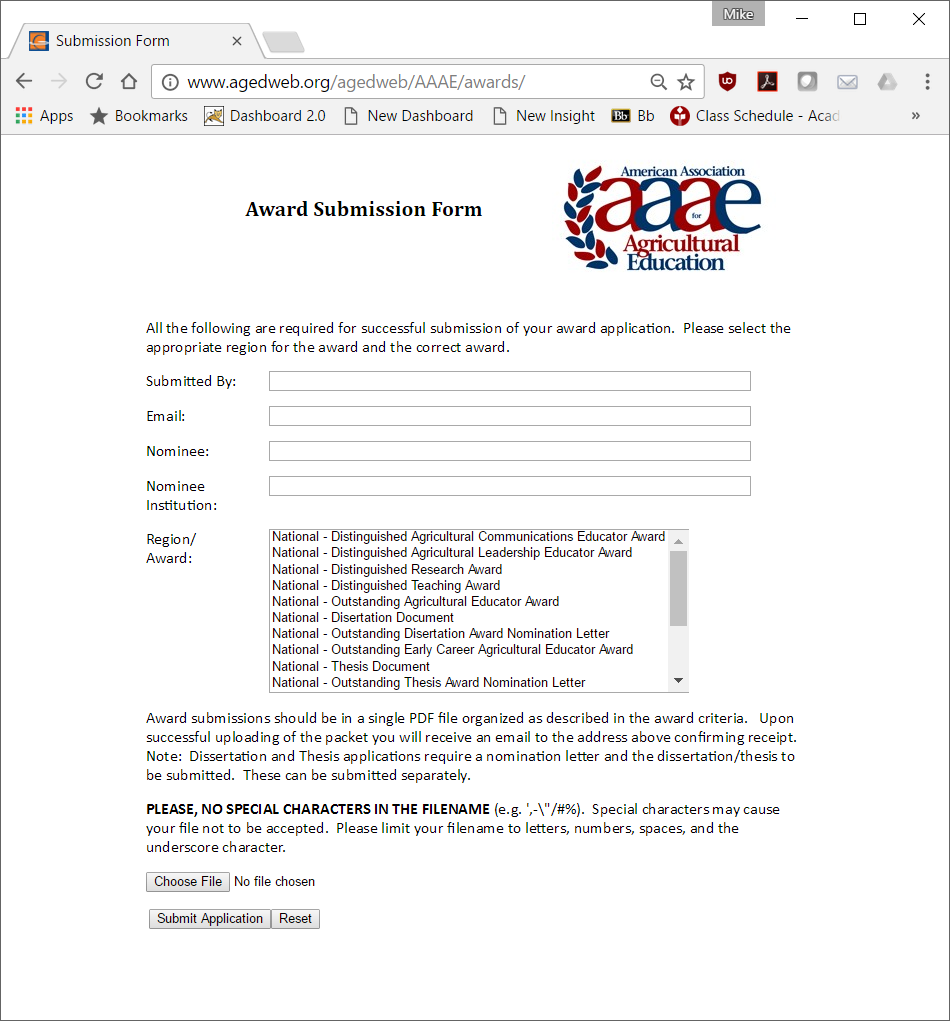 Admin Menuhttp://www.agedweb.org/AAAE/awards/admin.asp A password is required to access the admin functions.  Admin functions allow the maintenance of the system, viewing, downloading, and deleting of submissions.  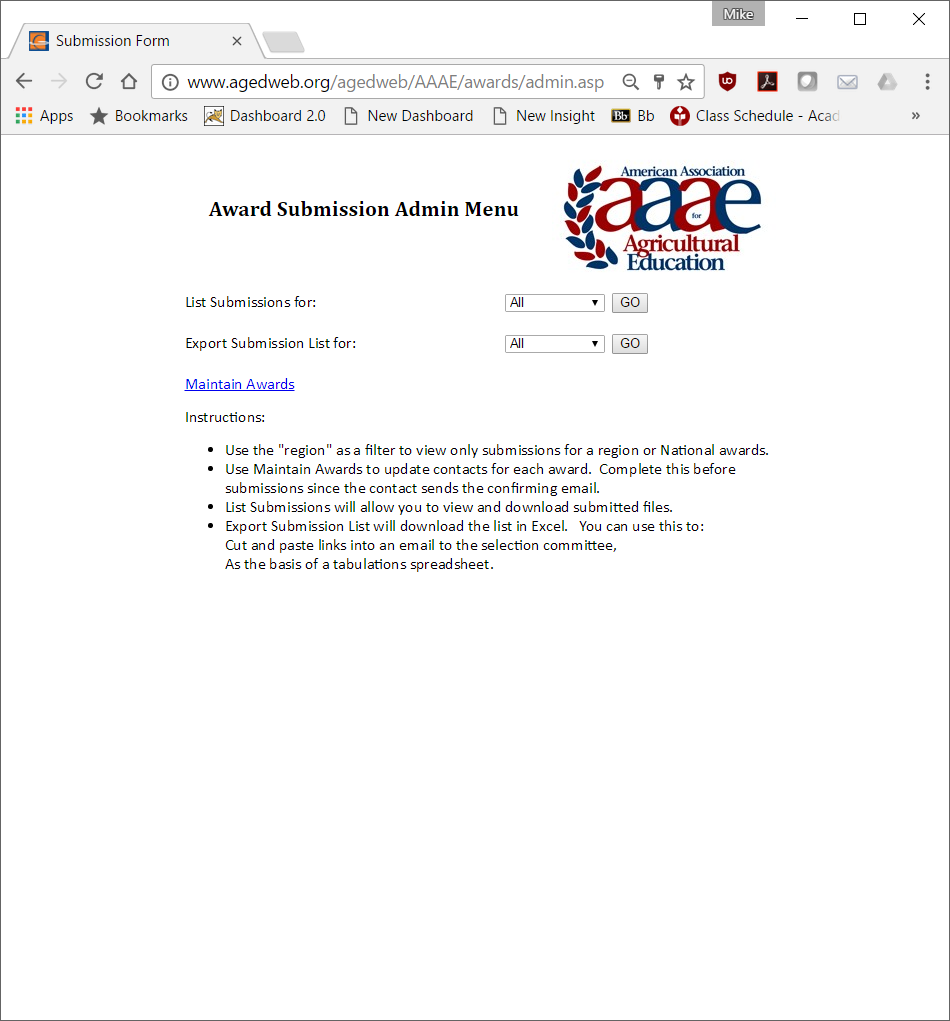 Submission List (admin)Use this screen to view and download submissions.  List can be filtered by region on the admin screen.  Before accepting submissions for the new year, old submissions can be deleted.   Note that submissions are timestamped. 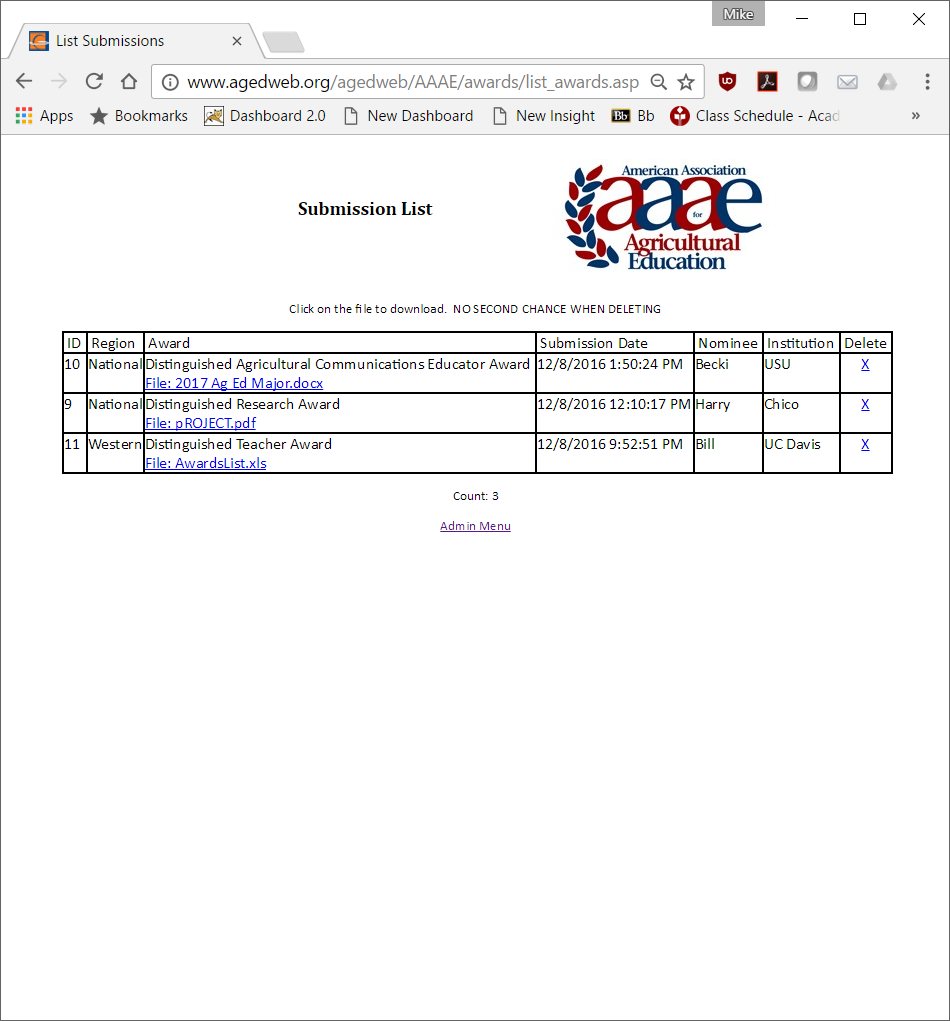 Maintain Awards (admin)The main function of this screen is to maintain the contact information for the awards.  The contact information is used to send confirmation emails to submitters.   Award names can be edited and the display order (on the submission page) changed here as well.  New awards are added here. 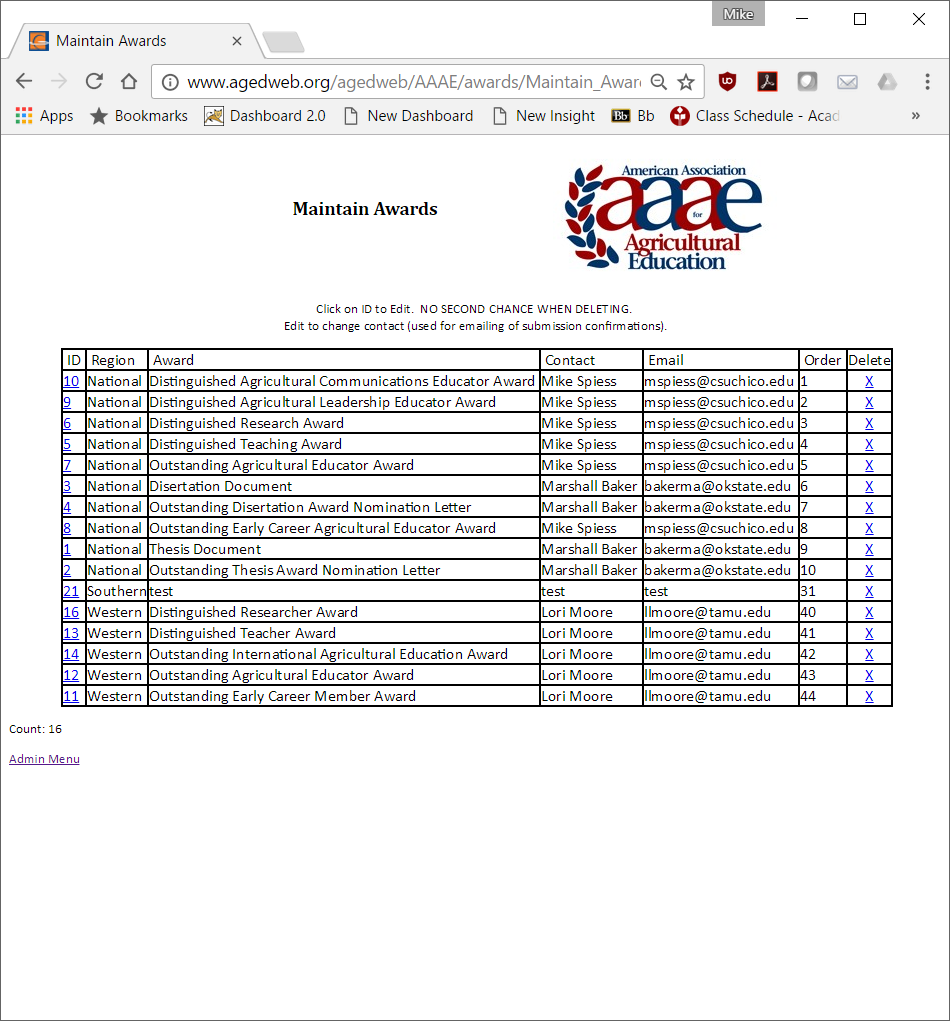 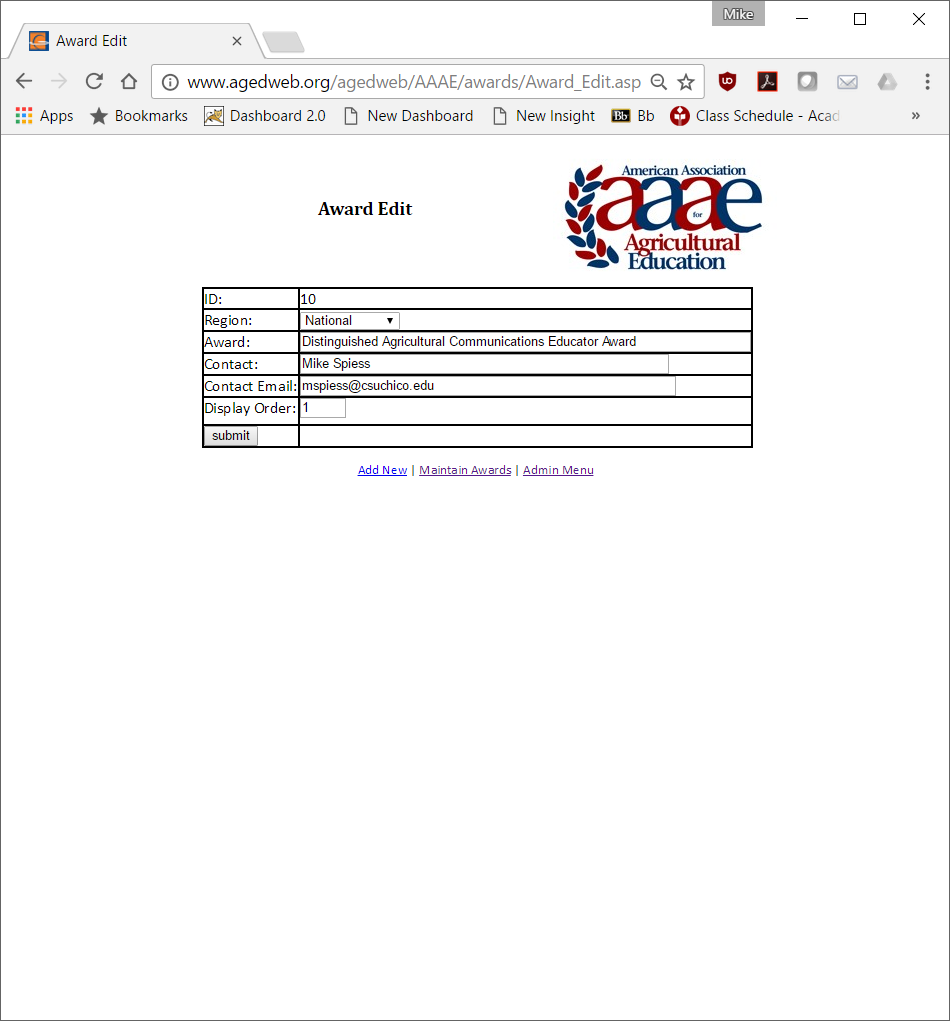 Sample Excel Spreadsheet (admin)Submission data can be exported to Excel (by region).  Cut and paste the highlighted columns into an email to the selection committee so they can access the submissions. Sample Evaluation SpreadsheetThe sample below is based on the downloaded data above.   The rankings are entered and summed.  Low score is winner. Appendix E – Conference Location RotationAppendix F – Conference Registrations* Collected from AAAE online registration.  Not available prior to 2015. ** Based on AAAE treasurers reportsSample registration spreadsheet from AAAE online system.  It may be used to “mail merge” name badges and other materials.Appendix G – Supplemental DocumentsSupplement documents can be found in the dropbox.Folders exist for each conference, for each officer, and for the research and poster chairs.   Officers and Chairs are encouraged to keep these documents current.  Appendix H – Research Proceedings GuidelinesConference proceedings for the the research sessions are created by the Research Chair.  The following describes the process for creating this document including the style and process.  The document is compiled from parts, formatted, paginated, saved as a PDF file, bookmarked, and posted on the web site.Parts:CoverpageList of past chairsSummmaryOrder- Papers should listed in presentation order.    The list of abstracts can be used for the conference program.Final abstrcts are inserted in to the docments.Headers and FootersHyperlinks are useful to the reader in finding abstracts.   Hyperlinks can be made in one of two ways:  In the word document or in the PDF document.  Sample file: Appendix:   Award certificatesA power point template is Appendix H – Poster Session Guidelines(append here as PDF)MonthPresidentVice-PresidentSecretaryPast-PresidentConference ChairResearch Session ChairPoster Session ChairOctoberOfficer Meeting – Conference ReviewConfirm Next year’s conference location.Complete minutesPost election results (officers, committees), Post awardsNovemberDecemberJanuaryOfficer MeetingRevise award applicationsFebruaryPost awards applications and announce on list servePost basic info about the conference to the web siteSetup online registration with AAAE Draft schedule completeCall for abstractsMarchCall for proposals for national meeting (2020 for 2023, etc)Revise Call and post on the submission siteAprilOpen Registration Post draft schedule to the web siteSend First CallMayOfficer Meeting (at national)Send award reminder to listservSelect ReviewersSend Second CallJuneSubmission Deadline Review DeadlineAuthor notificationJulyAwards applications dueChoose evaluators and distribute applicationsAbstracts due Review complete and authors notifiedAugustFinal Business agenda & distribute Determine Awards Send out minutesSend out committee lists, responsibilities, and minutes sheetsCall for nominations for officers (even years)Order PlaquesPrepare for conference
-Voting slips
-Poster LabelsCoordinate venueSeptemberAwards presentationPost awards to the web siteFinalize officer nomination.Complete Proceedings and post to web.Tabulate, present awards.Complete Proceedings and post to webTabulate, print, present awardsTimelineResponsibilityTaskNotesWeb MasterEnd User Technical Site Support IssuesIssues where the site is not working (e.g.; error messages) should be referred to the web master.   Login issues can usually be handled by the Manager. Web Master/ManagerChair’s SupportChairDetermine Time LineSet dates for submission, review, event. ChairPrepare the“CALL”Call is created as a PDF file.  See prior years for examples.  Share the Call with the manager so web site can be prepared.  ManagerSetup Poster “Event”In the poster submission system edit the dates for the timeline.  Edit the Event and Submission requirements as needed.  Check that the submission types are correct and review criteria are valid.  This must be completed before submissions are accepted.  ManagerCall is posted on the submission web siteUsing admin privileges in the poster submission system the Manager edits the event page to create a link to the Call on the AAAE web site.   Note:  The event is copied from a prior event and then dates and event information edited. 24 weeksChairDisseminate the CallCall is sent to AAAE list serve with the PDF file as an attachment. Send a copy to VP Comm for posting on the AAAE website under the conference16 weeksChairEmail a second call with the PDF attachedCall is sent to AAAE list serve with the PDF file as an attachment12 weeksManagerConfirm EligibilityAt least on author must be a member. ManagerRecruit reviewersEstimate the number of reviewers needed.  Typically ½ of the submissions arrive the within 2 days of the deadline.  Each poster abstract needs 3 reviews and reviewers can do 6-12 each. Note: Email to the AAAE listserve as well as personal email to all of your friends!ManagerReview Submissions (review copy)Download the submitted files to a working directory.  Search for identifying information (Word meta data) edit as needed.  You may wish to disqualify abstracts that don’t follow the guidelines in fairness to those authors that do.  Disqualified files may be assigned to the AAAE Reviewer and an explanation of the reason placed in the reviewer’s comments. Edited  review copies are uploaded to the poster system as neededManagerAssign ReviewersAdd reviewers that are not already in the Poster system.  Each reviewer is assigned the poster abstracts to review in the poster system.  Assign reviews following the “guidelines”.   When assignment is complete it is suggested that you double check to see that each reviewer has a similar number and each abstract has enough reviewers.  Once assigned you may use the Poster System to send an email to all reviewers that optionally will also send their individual login and password.  ChairDetermine how many posters to acceptDetermine how many posters the venue can display and or how many you wish to accept.   This is done in consolation with the conference planner (President). ManagerReviewer remindersGenerally remind reviewers 10 days before the deadline and 2 days before the deadline.  Suggest phone calls for the 2 day follow up. ChairAdditional Conference CoordinationIn general the chair needs to work with the conference planners to establish the schedule.  The program should list setup times (min. ½ hr ahead) and take down times.  Planning for purchase of the foam board and disposal should be coordinated by the chair, but best done by local folks.  Foam can be purchased at any local home improvement store, dispose of the foam to a local ag/construction program or Habit for Humanity.8 weeksChairAccept PostersAll reviews must be completed before ranking is determined.  The Poster system will calculate a mean score, a mean Z score (used for ranking) and rank by submission type.   Use ranking and acceptance as primary criteria.  In some cases the reviewers comments may help with acceptance.  ChairMark posters as acceptedIn the poster system mark posters as acceptedChairEnable review viewingToggle this option in the poster system so authors can see reviews7 weeksChairSend email to authors Use the poster system to send email or capture the email addresses.  Send notices to accepted and not-accepted authors. As part of the acceptance notification it is suggested that the rules for display be sent to remind poster presenters.   Revisions to the submitted abstract are submitted on the review page,  a deadline should be provided. ChairPrepare the proceedingsCreate an introduction with a basic report, Regional Winners, and Accepted posters.  Combine the Introduction with the abstracts into a single document.   ChairShare the accepted list with the conference chairPrint the accepted list from the poster system (word format) as distribute for the conference programChairPrepare a conference reportSee guidelines.  Send copy to Secretary. ChairPrepare judging packetsLabels can be printed.   Also need tickets for People’s Choice 2 weeksChairPost the ProceedingsProceedings are posted on the AAAE Web site under the meeting (conference) prior to the conference. ChairContact PresentersRemind presenters of the size requirement and recommendations for mounting posters to foam board.   This may seem redundant but may save the hassle that a 6’ poster cannot be displayed. ChairPurchase certificatesPurchase certificate paper (3x the number of awards to allow for multiple authors) and presentation coversChairPrint card or sheets for posters (optional)Used to organize the poster session.  Cards show poster info as well as the needs for power, free standing, etc.  ChairOrder foam boardDetermine how many posters will need a mounting board.  Make arrangement with the conference organizer to have this purchased locally and dispose of it to a local Ag program or Habitat for Humanity. Check on availability of a printer for certificatesConferenceChairSetupUsing the cards layout where each poster will be displayed OR just allow any place. ChairBreakdownRemove boards and dispose of boards.  Check conference schedule to see when this needs to happen.  Inform presenters of a deadline. ChairCollect People’s Choice tabulateEnter scores and double check.  Determine winners.  See downloadable spreadsheet.  ChairPrint certificatesCertificates can be printed directly from the tabs program or using other software.   Print one for each author.   Certificates are signed by Poster Chair and President.  Print one per author.  Typically we present the “Outstanding” poster to the highest score and “Distinguished” to 2nd and 3rd place. ChairReport resultsCreate a results report with a summary of the poster session and list the winners.  Acknowledge the judges in the report.  Send copy to Secretary and post on the AAAE web site under the Conference.ChairPresent  awardsDetermine when this will be done.   Be prepared to mail certificates if a winner is not present.EditAllows editing of the submission information (e.g. title, authors)DelDeletes files and database entry for the submission.  Useful when duplicates are submitted. WARNING:  No second chance.  UploadRenameUse to rename a file that has an authors name or is poorly identified.UploadUse to upload a new file for the submission. StatusOK - file exists (see filename under title), Missing - No file has been uploaded. ReviewUploadUse to upload the reviewer copy (no cover page)StatusOK - file exists (see filename under title), Missing - No file has been uploaded. TimelineResponsibilityTaskNotesManagerChair’s SupportChairDetermine Time LineSet dates for submission, review, event. ChairPrepare the“CALL”Call is created as a PDF file.  See prior years for examples.  ManagerSetup Poster “Event”FebruaryChairDisseminate the CallCall is sent to AAAE list serve with the PDF file as an attachment. Send a copy to VP Comm for posting on the AAAE website under the conferenceAprilChairEmail a second call with the PDF attachedCall is sent to AAAE list serve with the PDF file as an attachmentJuneManagerConfirm EligibilityAt least on author must be a member. ManagerReview Submissions Submissions should be void of identifying information. ManagerAssign ReviewersNOTE:  The research committee selects 5 reviewers to review all papersChairDetermine how many papers to acceptDetermine how many papers can be presented at the venue. This is done in consolation with the conference planner.  ManagerReviewer remindersChairAdditional Conference CoordinationIn general, the chair needs to work with the conference planners to establish the schedule.  .ManagerSupply the chair with the completed review data. JulyChairAccept PaperUsing the supplied spreadsheet determine which papers will be accepted  ChairSend email to authors AugustChairPrepare the proceedingsCreate an introduction with a basic report, Regional Winners, and Accepted posters.  Combine the Introduction with the abstracts into a single document.   ChairDevelop ThemesBased on the accepted papers determine themes for the research sessions. ChairShare the accepted list with the conference chairPrepare a program by theme for distribution with the conference programSeptemberChairPrepare a conference reportShould summarize submissions, acceptance, reviewers, etc.  Send copy to Secretary. ChairPost the ProceedingsProceedings are posted on the AAAE Web site under the meeting (conference) prior to the conference. ConferenceChairDetermine awards winnersChairPresent  awardsDetermine when this will be done.   Meeting TypeSetupMediaGeneral SessionClassroom, podium, tables are nice for note taking.  Projector, connectivity to provided laptopPoster SessionSee Guidelines.  It is desirable to allow posters to remain on display for more than just the session to foster additional communication and collaboration.NoneResearch SessionSee Research Guidelines.   Each concurrent session will require a room with projector and a round discussion table for each paper in the session.  Total length will be dependent on the number of papers in the session. Projector, Screen, laptopCommittee (4)Tables/Chairs for small groups.  Larger room can be shared.NoneMonthActivitySeptemberPresent at WR Conference (5 min update)OctoberNovemberDecemberDetermine schedule needs (especially with special meetings) JanuaryBudget?? FebruaryDevelop Draft ScheduleMarchPost details to web site, open registration, announce to listservAprilMayJuneJulyAugustOrder Awards (VP), Coordinate with Poster ChairSeptemberConferenceTaskTimeRevise applications as neededJanuaryHave posted on the web site and announce on the listservFebruarySend ReminderMayApplications DueJuly 15EvaluationJulyOrder AwardsAugustPresentSeptemberPost Recipients to Web SiteSeptemberRegionAwardSubmission DateSubmission IDNomineeInstitutionLinkNationalDistinguished Agricultural Communications Educator Award12/8/2016 13:5010BeckiUSUhttp://www.agedweb.org/AAAE/awards/downloadfile.asp?ID=10NationalDistinguished Agricultural Communications Educator Award12/8/2016 12:109HarryChicohttp://www.agedweb.org/AAAE/awards/downloadfile.asp?ID=9NationalDistinguished Agricultural Communications Educator Award12/8/2016 12:1011JeanChicohttp://www.agedweb.org/AAAE/awards/downloadfile.asp?ID=11Committee RankCommittee RankCommittee RankAwardNomineeInstitutionSallyJimSueTOTALDistinguished Agricultural Communications Educator AwardBeckiUSU1214Distinguished Agricultural Communications Educator AwardHarryChico2125Distinguished Agricultural Communications Educator AwardJeanChico3339YearLocation2017Colorado2018Idaho2019Wyoming2020Montana2021New Mexico2022Utah2023Alaska or Hawaii2024California2025Texas2026Nevada2027Oregon 20282029LocationYearRegistered*Paid**Avg Registration**TX201394$205HI201473$409OR20155249$259AZ20166765$276CO2017ID2018Event titleFirst nameLast nameCollegeMemberGuest registrations2016 Western RegionCassieGrahamCollege of Agricultural Sciences and Natural ResourcesYes–2016 Western RegionKaseeSmithUniversity of IdahoNo–2016 Western RegionSavannaBarksdaleCollege of Agricultural Sciences and Natural ResourcesNo–2016 Western RegionMattMarsUniversity of ArizonaYes–2016 Western RegionMarkBalschweidCollege of Agricultural Sciences and Natural Resources, University of Nebraska-LincolnYes–2016 Western RegionAmberRiceUniversity of ArizonaYes–